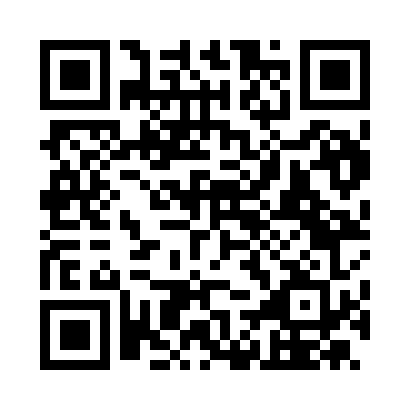 Prayer times for Taranto, Puglia, ItalyWed 1 May 2024 - Fri 31 May 2024High Latitude Method: Angle Based RulePrayer Calculation Method: Muslim World LeagueAsar Calculation Method: HanafiPrayer times provided by https://www.salahtimes.comDateDayFajrSunriseDhuhrAsrMaghribIsha1Wed4:055:5012:485:447:479:252Thu4:035:4912:485:447:489:273Fri4:025:4712:485:457:499:284Sat4:005:4612:485:457:509:305Sun3:585:4512:485:467:519:316Mon3:575:4412:485:467:529:337Tue3:555:4312:485:477:539:348Wed3:535:4112:485:487:549:369Thu3:525:4012:485:487:559:3710Fri3:505:3912:475:497:569:3911Sat3:485:3812:475:497:579:4012Sun3:475:3712:475:507:589:4113Mon3:455:3612:475:507:599:4314Tue3:445:3512:475:518:009:4415Wed3:425:3412:475:518:019:4616Thu3:415:3312:475:528:029:4717Fri3:395:3312:475:538:039:4918Sat3:385:3212:485:538:049:5019Sun3:375:3112:485:548:059:5120Mon3:355:3012:485:548:069:5321Tue3:345:2912:485:558:079:5422Wed3:335:2912:485:558:079:5623Thu3:315:2812:485:568:089:5724Fri3:305:2712:485:568:099:5825Sat3:295:2612:485:578:1010:0026Sun3:285:2612:485:578:1110:0127Mon3:275:2512:485:588:1210:0228Tue3:265:2512:485:588:1310:0329Wed3:255:2412:495:598:1310:0430Thu3:245:2412:495:598:1410:0631Fri3:235:2312:496:008:1510:07